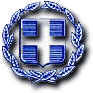 ΕΛΛΗΝΙΚΗ ΔΗΜΟΚΡΑΤΙΑΝΟΜΟΣ ΘΕΣΠΡΩΤΙΑΣΔΗΜΟΣ Φιλιατών                                                                                               Φιλιάτες , 16 Φεβρουαρίου 2023                                                                          Αριθ. πρωτ.:1198                                                        ΠΡΟΣ:                                1. Δήμαρχο κο Παππά Σπυρίδων                    2.  Μέλη του δημοτικού συμβουλίου :   1.κ. Κατσάρης Πέτρος του Ηλία                                                                                           2. κ. Πανταζάκος Μιχαήλ  του Βασιλείου                                                                                3. κ. Γκίκας Θωμάς του Κωνσταντίνου                                                                                 4.κα  Ευθυμίου Βρακά Ελένη του Χρήστου                                                                                 5. κα Παππά Μάλλιου Ουρανία( Ράνια)του Χρήστου                                                                              6. κ. Σκόδρας Βασίλειος του Παύλου                                                                             7. κ. Τσότσης Δημήτριος του Βασιλείου                                                                             8. κα Ντάφλου Ευθυμία (ΕΦΗ) του Βασιλείου                                                                          9 .κ. Ζιάκας Γρηγόριος του Γεράσιμου                                                                           10. κα Καίσαρη Παρασκευή του Νικολάου                                                                          11.  κ. Μπέλλος Παύλος του Αθανασίου                                                                           12.κ. Σκεύης Δημήτριος του Σταύρου                                                                            13.κ. Φερεντίνος Σπυρίδων του Ανδρέα                                                                            14. κ.Κολιομίχος Σπυρίδων του Πέτρου                                                                             15.κ. Λένης Φίλιππος του Δημητρίου                                                                           16. κ.Τόλης Χριστόφορος του Κωνσταντίνου                                                                          17. κ.Μπέλλος Άρης – Παναγιώτης του Αριστοτέλη                                                                          18.κ. Λιανός Ευάγγελος του Δημητρίου                                                                          19. κ.Καψάλης Δημήτριος του Κωνσταντίνου                                                                         20. κ. Ρέγκας Λαέρτης του Ιωάννη        ΘΕΜΑ: Πρόσκληση σε ειδική συνεδρίαση  για  εκλογή Αντιπροέδρου  Δημοτικού Συμβουλίου , λόγω ανεξαρτητοποίησης. Παρακαλείσθε όπως προσέλθετε στο δημοτικό κατάστημα (ταχ. διεύθυνση: Ελευθερίου Βενιζέλου 8) την Κυριακή  19 Φεβρουαρίου  και ώρα 11:00  π.μ.,σε ειδική , δια ζώσης συνεδρίαση του Δημοτικού Συμβουλίου με θέμα ημερήσιας διάταξης << Εκλογή Αντιπροέδρου  Δημοτικού Συμβουλίου , λόγω ανεξαρτητοποίησης >>  σύμφωνα με τις διατάξεις των  άρθρων 64  του Ν. 3852/2010 (87), όπως τροποποιήθηκε από το άρθρο 71 του Ν. 4555/18 και από το άρθρο 99 του Ν. 4876/21 και την εγκύκλιο 933/96605/29.12.2021.                                Ο ΠΡΟΕΔΡΟΣ ΤΟΥ ΔΗΜΟΤΙΚΟΥ ΣΥΜΒΟΥΛΙΟΥ                                                   ΙΩΑΝΝΗΣ Τ. ΜΠΟΡΟΔΗΜΟΣ